Муниципальное бюджетное образовательное учреждение «Детский сад №16 «Красная Шапочка»Конспект познавательного занятиядля детей младшего дошкольного возрастана тему «Поездка в цирк»Воспитатель: Андреева Н.А.Новочебоксарск, 2018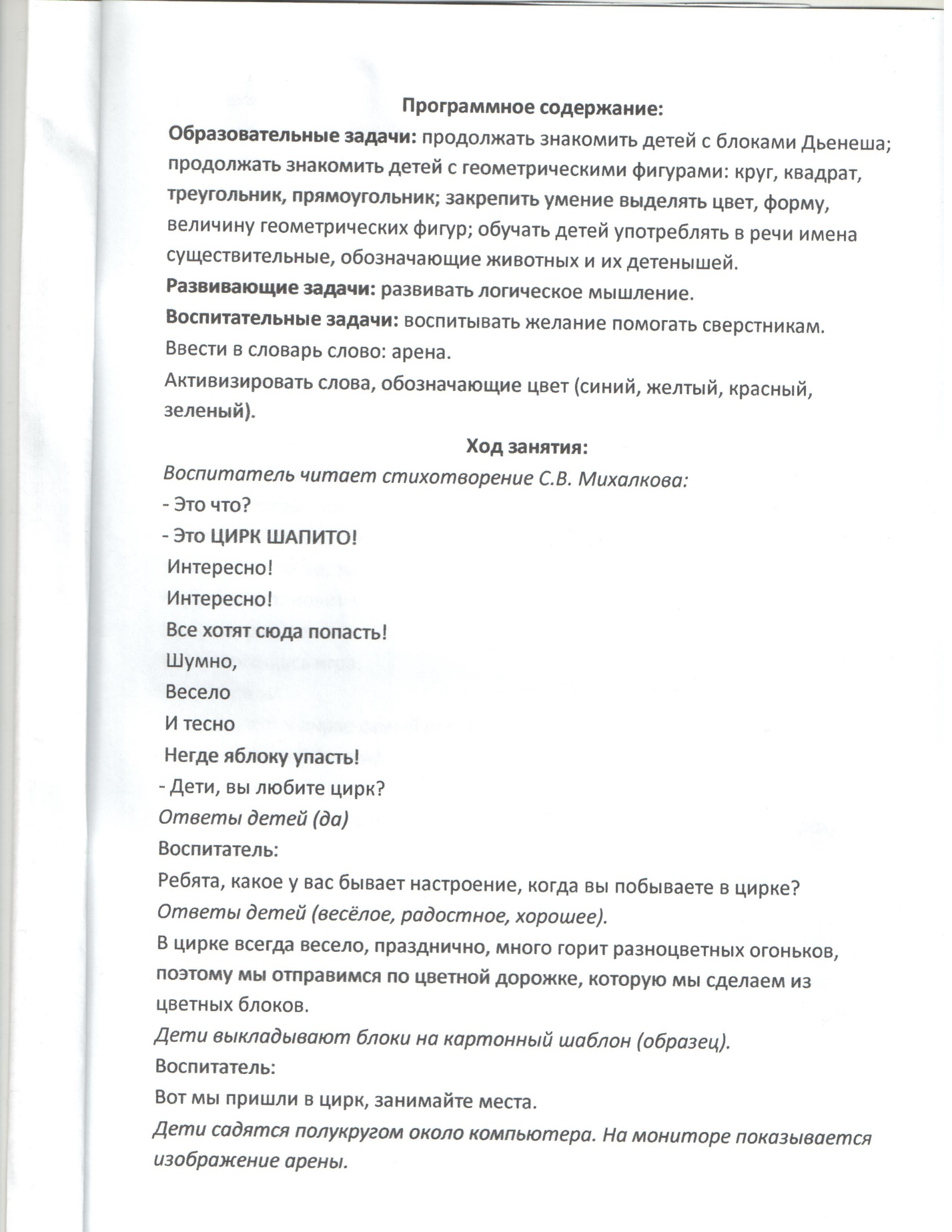 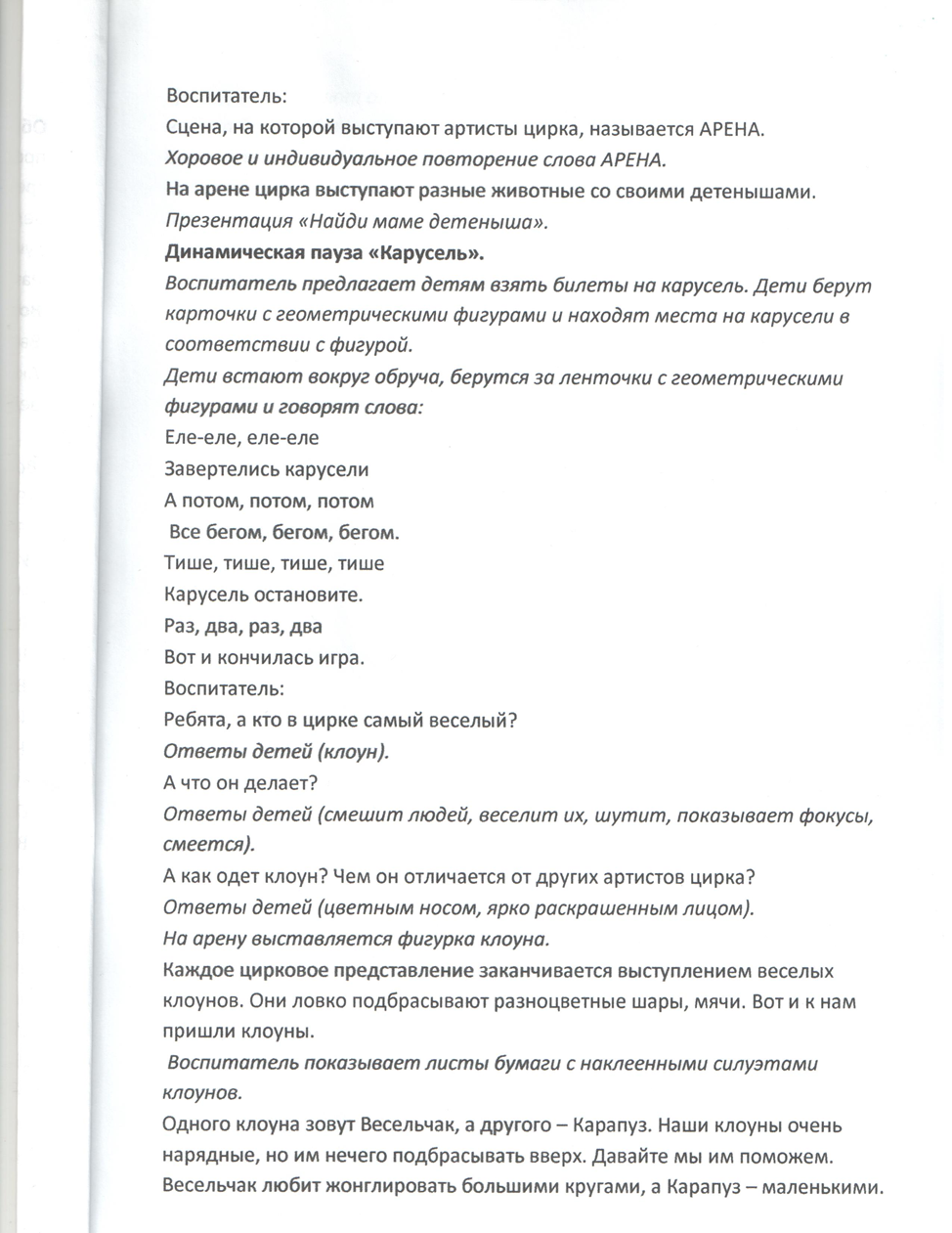 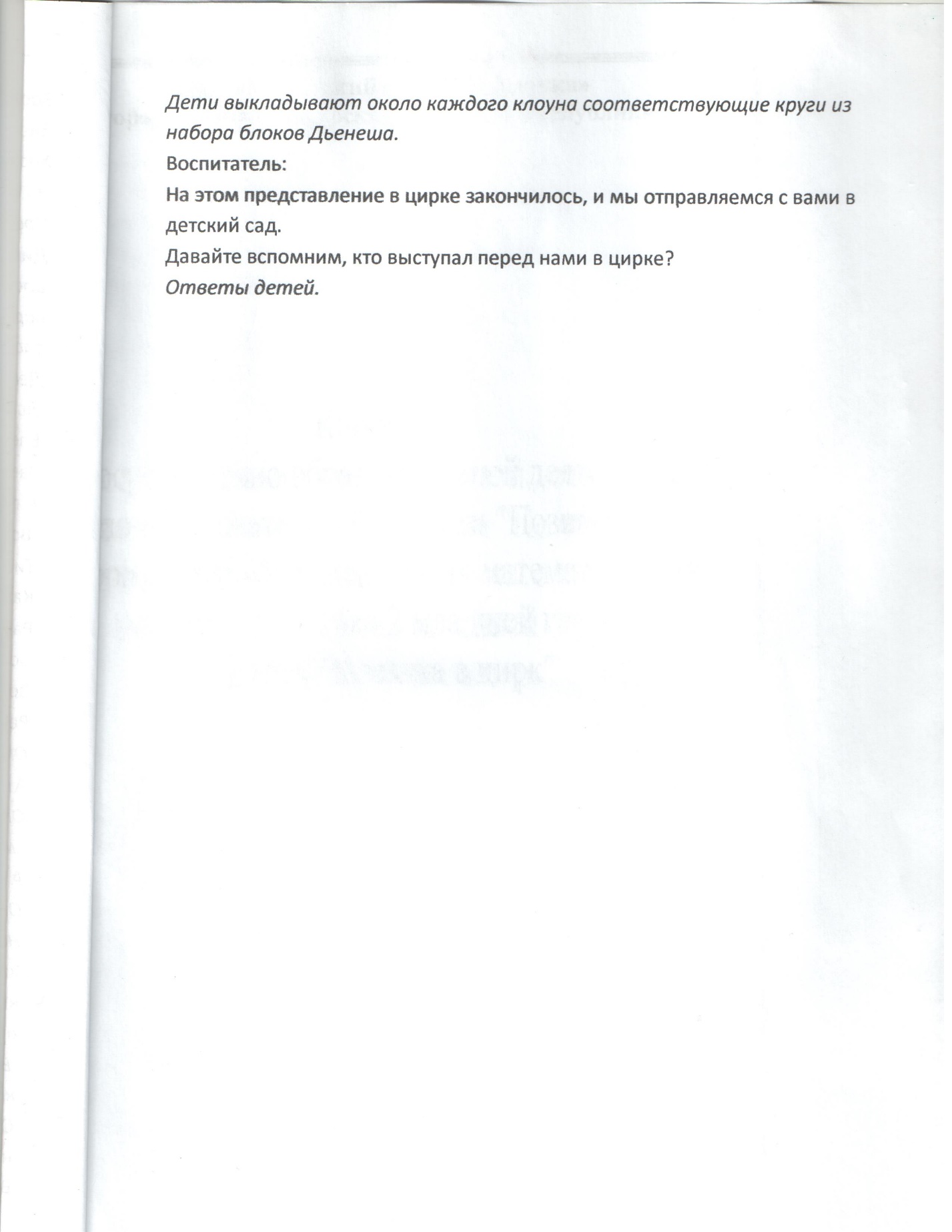 